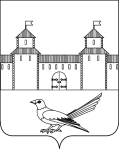 от  28.07.2015  №   311-п Об   утверждении   проекта       планировки,  проекта межевания территории и подготовки  градостроительных            планов           вновь образованных          земельных          участков на   территории   с    кадастровым     номером 56:45:0102006:8,                    местоположение: Оренбургская      область,        г.  Сорочинск, земельный    участок         расположен          вцентральной   части   кадастрового  квартала 56:45:0102006,    площадью   92472  кв.м.В соответствии со статьями 45,46 Градостроительного кодекса Российской Федерации, со статьями    32, 35, 40  Устава муниципального образования Сорочинский  городской  округ  Оренбургской области,   с решением  Сорочинского  городского  Совета муниципального образования  город  Сорочинск  Оренбургской области  от 27 июня 2014 года №307 «Об  утверждении  Положения «О порядке подготовки и утверждения документации по планировке территории муниципального образования город Сорочинск  Оренбургской области»,  в целях обеспечения устойчивого развития территорий муниципального образования Сорочинский  городской  округ  Оренбургской области, администрация Сорочинского  городского  округа постановляет:    1. Утвердить Проект планировки  и   проект  межевания территории  с кадастровым номером 56:45:0102006:8, местоположение: Оренбургская область, г. Сорочинск, земельный участок расположен в центральной части кадастрового квартала 56:45:0102006, площадью 92472 кв.м.    2.   Контроль за исполнением настоящего постановления возложить на главного архитектора муниципального образования Сорочинский  городской округ Оренбургской области  Крестьянова А.Ф.    3.  Постановление вступает в силу со дня подписания и подлежит  официальному опубликованию.  И.о. главы  администрации  города           Сорочинска 	    			   Т.П.МелентьеваРазослано: в дело – 2 экз.; прокуратуре-1 экз.; УАГиКС -1 экз.; информационный бюллетень-1экз.Администрация города Сорочинска  Оренбургской областиП О С Т А Н О В Л Е Н И Е 